                              Приложение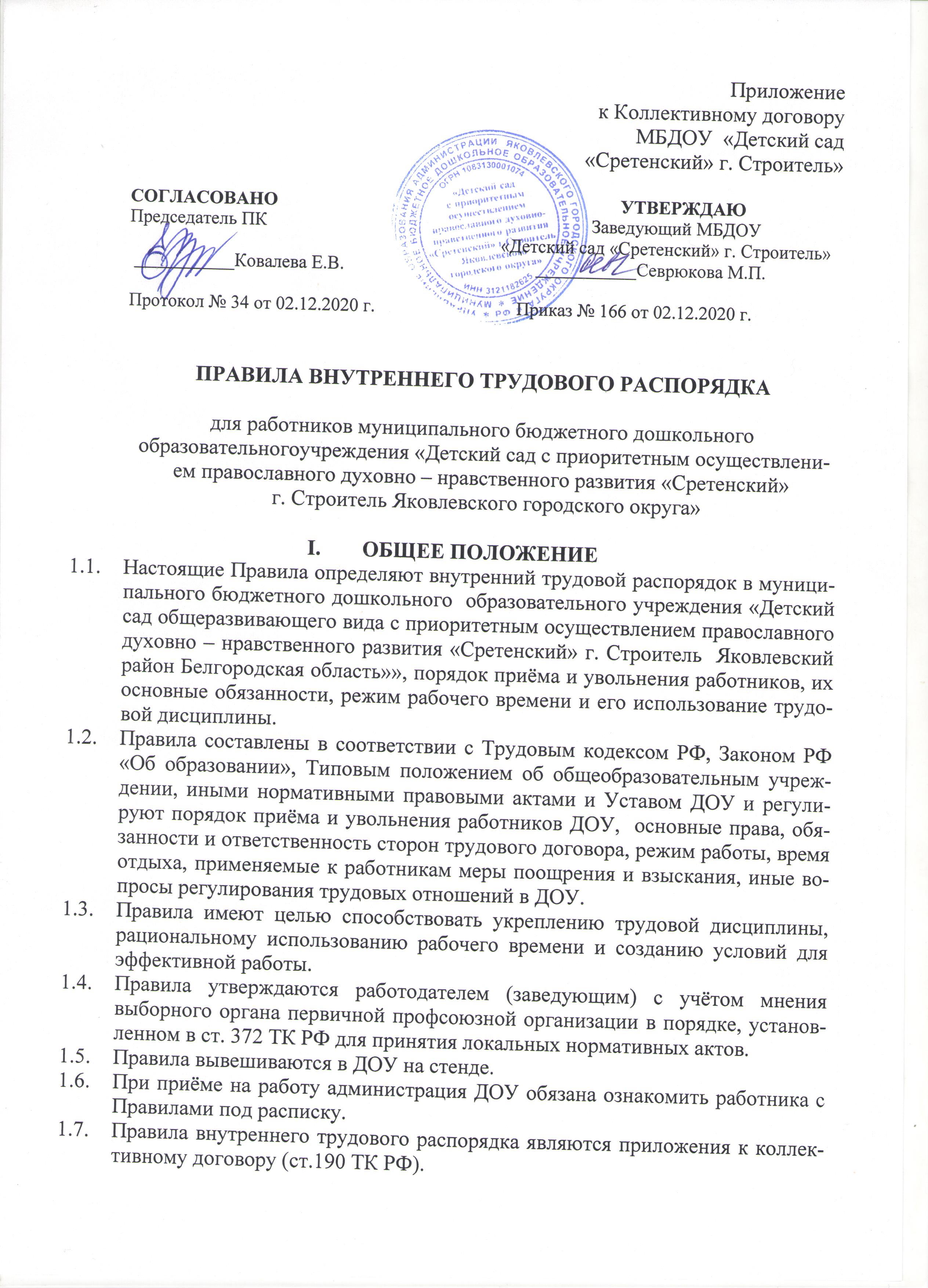 к Коллективному договору МБДОУ  «Детский сад «Сретенский» г. Строитель»СОГЛАСОВАНО                                                                           УТВЕРЖДАЮ                                                                                                                               Председатель ПК                                                                       Заведующий МБДОУ                                                                                                                                                «Детский сад «Сретенский» г. Строитель»         ___________Ковалева Е.В.                                          ___________Севрюкова М.П.                                                                                                                                                                                             Протокол № 34 от 02.12.2020 г.                               Приказ № 166 от 02.12.2020 г.ПРАВИЛА ВНУТРЕННЕГО ТРУДОВОГО РАСПОРЯДКАдля работников муниципального бюджетного дошкольного  образовательногоучреждения «Детский сад с приоритетным осуществлением православного духовно – нравственного развития «Сретенский»  г. Строитель Яковлевского городского округа»ОБЩЕЕ ПОЛОЖЕНИЕНастоящие Правила определяют внутренний трудовой распорядок в муниципального бюджетного дошкольного  образовательного учреждения «Детский сад общеразвивающего вида с приоритетным осуществлением православного духовно – нравственного развития «Сретенский» г. Строитель  Яковлевский район Белгородская область»», порядок приёма и увольнения работников, их основные обязанности, режим рабочего времени и его использование трудовой дисциплины.Правила составлены в соответствии с Трудовым кодексом РФ, Законом РФ «Об образовании», Типовым положением об общеобразовательным учреждении, иными нормативными правовыми актами и Уставом ДОУ и регулируют порядок приёма и увольнения работников ДОУ,  основные права, обязанности и ответственность сторон трудового договора, режим работы, время отдыха, применяемые к работникам меры поощрения и взыскания, иные вопросы регулирования трудовых отношений в ДОУ.Правила имеют целью способствовать укреплению трудовой дисциплины, рациональному использованию рабочего времени и созданию условий для эффективной работы.Правила утверждаются работодателем (заведующим) с учётом мнения выборного органа первичной профсоюзной организации в порядке, установленном в ст. 372 ТК РФ для принятия локальных нормативных актов.Правила вывешиваются в ДОУ на стенде.При приёме на работу администрация ДОУ обязана ознакомить работника с Правилами под расписку.Правила внутреннего трудового распорядка являются приложения к коллективному договору (ст.190 ТК РФ).ПОРЯДОК ПРИЁМА И УВОЛЬНЕНИЯ РАБОТНИКОВПриём на работу. Приём на работу в Учреждение производиться на основании трудового договора.Трудовой договор заключается в письменной форме и составляется в двух экземплярах – по одному для каждой из сторон: работника и ДОУ.Трудовой договор заключается, как правило, на неопределённый  срок.Заключение срочного трудового договора допускается, когда трудовые отношения не могут быть установлены на неопределённый срок с учётом характера предстоящей работы или предусмотренных ч.2 ст.59 ТК РФ. В случаях, предусмотренных ч.2 ст.59 ТК РФ, срочный трудовой, договор может заключаться по соглашению сторон трудового договора без учёта характера предстоящей работы и условий её выполнения.При заключении трудового договора в нём по соглашению сторон может быть предусмотрено условие об испытании работника в целях проверки его соответствия поручаемой работе (ст.70 ТК РФ).Испытание при приёме на работу не устанавливается для:- беременных женщин и женщин, имеющих детей в возрасте до полутора лет;- лиц, не достигших возраста восемнадцати лет;- лиц, окончивших имеющие государственную аккредитацию образовательные учреждения начального, среднего и высшего профессионального образования и впервые поступающих на работу по полученной специальности в течении одного года со дня окончания образовательного учреждения;- лиц, приглашенных на работу в порядке перевода от другого работодателя по согласованию между работодателями;- лиц, заключающих трудовой договор на срок до двух месяцев;- иных лиц, в случаях предусмотренных ТК РФ, иными федеральными законами, коллективным договором.    2.1.5. Срок испытания не может превышать трёх месяцев, а для руководителя учреждения, его заместителей, руководителя структурного подразделения – не более шести месяцев, если иное не установлено федеральным законом (ст.70 ТК РФ).2.1.6.  При заключении трудового договора на срок от двух шести до месяцев испытание не может превышать двух недель (ст.70 ТК РФ).2.1.7.  В срок испытания не засчитываются период временной нетрудоспособности работника и другие периоды, когда он фактически отсутствовал на работе (ст. 70 ТК РФ).2.1.8.  Трудовой договор составляется в письменной форме и подписывается сторонами в двух экземплярах, один из которых хранится в  учреждении, другой - у работника (ст.67 ТК РФ).2.1.9. Прием педагогических работников на работу производится с учетом требований, предусмотренных ст. 331 ТК РФ.К педагогической деятельности в МБДОУ  допускаются лица, имеющие среднее или высшее профессиональное образование, подтвержденное документами государственного образца о соответствующем уровне образования и (или) квалификации.К педагогической деятельности в ДОУ не допускаются лица:- лишённые права заниматься педагогической деятельностью  в соответствии с вступившим в законную  силу приговором суда;- имеющие или имевшие судимость, подвергающиеся или подвергавшиеся уголовному преследованию (за исключением лиц, уголовное преследование в отношении которых прекращено по реабилитирующим основаниям) а преступления против жизни и здоровья, свободы, чести и достоинства личности (за исключением незаконного помещения в психиатрический стационар, клеветы и оскорбления), половой неприкосновенности и половой свободы личности, против семьи и несовершеннолетних, здоровья  населения и общественной нравственности, а также против общественной безопасности;- имеющие неснятую или непогашенную судимость  за умышленные, тяжкие или  особо тяжкие преступления;- признанные недееспособными в установленном  федеральным законом порядке;имеющие заболевания, предусмотренные перечнем,  утверждаемым  федеральным органом исполнительной власти, осуществляемым функции по выработке государственной политики и нормативно-правовому регулированию в области здравоохранения.2.1.10. Работники имеют право работать на условиях внутреннего и внешнего совместительства в порядке, предусмотренном ТК РФ (ст.60.1, 60.2 ТК РФ).Совмещение должности руководителя учреждения с другими руководящими должностями внутри или вне учреждения не разрешается (п. 6 ст. 35 Закона РФ «Об образовании»).Должностные обязанности руководителя учреждения не могут исполняться по совместительству.2.1.11. При приеме в Учреждение лицо, поступающее на работу, обязано в соответствии со ст. 65 ТК РФ предъявить:паспорт или иной документ, удостоверяющий личность;трудовую книжку и и/или сведения о трудовой деятельности, за исключениемслучаев, когда трудовой договор заключается впервые или работник поступаетна работу на условиях совместительства. В случае если новый сотрудник ранееотказался от ведения бумажной трудовой книжки и предъявил только сведенияо работе по форме СТД-Р и/или СТД-ПФР, но информации в данной форме недостаточно, чтобы посчитать его страховой стаж для начисления пособий, специалисты отела кадров вправе запросить у сотрудника бумажную трудовую книжку,  чтобы получить эту информацию.документ, который подтверждает регистрацию в системе индивидуальногоперсонифицированного учета, в том числе в форме электронного документа, либостраховое свидетельство государственного пенсионного страхования, за исключением случаев, когда трудовой договор заключается впервыедокументы воинского учета — для лиц, подлежащих призыву на военную службу;диплом или иной документ о полученном образовании или документ, подтверждающий специальность или квалификацию;личное заявление;ИНН;фотография 3х4;справку о наличии (отсутствии) судимости и (или) факта уголовного преследования либо о прекращении уголовного преследования по реабилитирующим основаниям, выданную в порядке и по форме, которые устанавливаются федеральным органом исполнительной власти, осуществляющим функции по выработке и реализации  государственной политики и нормативно - правовому регулированию в сфере внутренних дел, - при поступлении на работу педагогических работников.Справку о том, является или не является лицо подвергнутым административному наказанию за потребление наркотических средств или психотропных веществ без назначения врача либо новых потенциально опасных психоактивных веществ.Лица, поступающие на работу в учреждение, обязаны также предоставить личную медицинскую книжку, содержащую сведения об отсутствии противопоказаний по состоянию здоровья для работы в учреждении (ч.1 ст. 213 ТК РФ).2.1.12. Сотрудникам, которые устроятся в учреждение после 31 декабря 2020 года, и для них это будет первое место работы, работодатель новую бумажную трудовую книжку заводить не будет.2.1.13.  Прием на работу без указанных документов не производится.2.1.14. Прием на работу оформляется приказом, изданным на основании заключенного трудового договора. Приказ о приеме на работу объявляется работнику под расписку в 3-дневный срок со дня подписания трудового договора.2.1.15.  Принимая лицо на работу, работодатель обязан:- ознакомить его с Правилами внутреннего трудового распорядка;- ознакомить с порученной работой, условиями оплаты труда, разъяснить его права и обязанности;- провести инструктаж по охране труда, производственной санитарии, противопожарной охране и другим правилам охраны труда, обучение безопасным методам и приемам выполнения работ, оказанию первой помощи пострадавшим;- ознакомить с иными локальными, нормативными актами, имеющими отношение к его трудовой функции;- ознакомить с Коллективным договором;- обеспечить специальной одеждой, специальной обувью и другими СИЗ, санитарной одеждой, смывающими и (или) обезвреживающими средствами.2.1.16.  Трудовая книжка установленного образца является основным документом о трудовой деятельности и трудовом стаже работника.Работодатель ведет трудовые книжки на каждого работника (в случае, когда работа у данного работодателя является для работника основной). Записи делаются сразу после издания приказа.В трудовую книжку вносятся сведения о работнике, выполняемой им работе, переводах на другую постоянную работу и об увольнении работника, а также основания прекращения трудового договора и сведения о награждениях за успехи в работе, о поощрениях в работе. Сведения о взысканиях в трудовую книжку не вносятся, за исключением случаев, когда дисциплинарным взысканием является увольнение. По желанию работника сведения о работе по совместительству вносятся в трудовую книжку по месту основной работы на основании документа, подтверждающего работу по совместительству.Один раз в год работники имеют право для проверки записей в трудовой книжке. 2.2.  Отказ в приеме на работу.2.2.1.Не допускается необоснованный отказ в заключение трудового договора.2.2.2.Прием на работу осуществляется только при наличии вакансии в ДОУ, исходя из деловых качеств Работника. Какое бы то ни было прямое или косвенное ограничение прав или установление прямых или косвенных преимуществ при заключении трудового договора в зависимости от пола, расы, цвета кожи, национальности, языка, происхождения, имущественного, семейного, социального и должностного положения, возраста, места жительства (в том числе наличия или отсутствия регистрации по месту жительства или пребывания), принадлежности или непринадлежности к общественным объединениям не допускается. (ст. 3 ТК РФ)2.2.3.Лицо, лишенное решением суда права работать в образовательном учреждении в течение определенного срока, не может быть принято на работу в ДОУ в течение этого срока.2.2.4.Запрещается отказывать в заключение трудового договора женщинам по мотивам, связанным с беременностью или наличием детей.2.2.5.Запрещается отказывать в заключение трудового договора работникам, приглашеннымв письменной форме на работу в порядке перевода от другого работодателя, в течение одногомесяца со дня увольнения с прежнего места работы.2.2.6.По требованию лица, которому отказано в заключение трудового договора, администрация ДОУ обязана сообщить причину отказа в письменной форме.2.2.7. Отказ в заключение трудового договора может быть обжалован в судебном порядке.2.3. Увольнение работников.2.3.1.Увольнение работника — прекращение трудового договора — осуществляется только по основаниям, предусмотренным законодательством о труде и об образовании.2.3.2.Работник имеет право в любое время расторгнуть трудовой договор по собственномужеланию, предупредив об этом администрацию ДОУ письменно за две недели, либо на основании статьи 77 ТК РФ.2.3.3.Заведующий ДОУ при расторжении трудового договора по собственному желанию обязан предупредить Учредителя (его представителя) об этом в письменной форме не позднее, чем за один месяц.2.3.4.При расторжении трудового договора заведующий ДОУ издает приказ об увольнении суказанием основания увольнения в соответствии с Трудовым кодексом РФ или ФЗ «Об образовании в Российской Федерации».2.3.5. Записи в трудовую книжку о причинах прекращения трудового договора должны производиться в точном соответствии с формулировками Трудового кодекса РФ или ФЗ «Об образовании в Российской Федерации» и со ссылкой на соответствующие статью, пункт Трудового кодекса РФ или ФЗ «Об образовании в Российской Федерации».2.3.6.Днем увольнения работника является последний день работы. В последний день работы администрация ДОУ обязана выдать работнику трудовую книжку и, по письменному заявлению, другие документы (или их копии), связанные с работой, а также произвести с ним окончательный расчет.В случае если в день увольнения работника выдать трудовую книжку невозможно в связи с отсутствием работника либо его отказом от получения трудовой книжки на руки, администрация ДОУ направляет работнику уведомление о необходимости явиться за трудовой книжкой либо дать согласие на отправление ее по почте. Со дня направления уведомления администрация ДОУ освобождается от ответственности за задержку выдачи трудовой книжки.Если работник в день увольнения не работал, то расчет с работником производится не позднее следующего дня после предъявления уволенным работником требования о расчете.2.3.7. При сокращении численности или штата работников преимущественным правом на оставление на работе при равной производительности труда и квалификации пользуются  категории работников установленным Трудовым кодексом РФ.ИЗМЕНЕНИЕ УСЛОВИЙ ТРУДОВОГО ДОГОВОРА И ПЕРЕВОД НА ДРУГУЮ РАБОТУ3.1. Изменение определенных сторонами условий трудового договора, в том числе перевод на другую работу, допускается только по соглашению сторон трудового договора, за исключением случаев, предусмотренных ТК РФ. Соглашение об изменении определенных сторонами условий трудового договора заключается в письменной форме и оформляется дополнительным соглашением к трудовому договору (ст. 72 ТК РФ).Изменение условий (содержания) трудового договора возможно по следующим основаниям:а) изменение определенных сторонами условий трудового договора по причинам, связанным с изменением организационных или технологических условий труда (ст.74 ТК РФ);б) перевод на другую работу (постоянное или временное изменение трудовой функции работника или структурного подразделения, в котором он работает, если структурное подразделение было указано в трудовом договоре) (ст.72 ТК РФ).3.2. В случае, когда по причинам, связанным с изменением организационных или технологических условий труда, определенные сторонами условия трудового договора не могут быть сохранены, допускается их изменение по инициативе работодателя, за исключением изменения трудовой функции работника (ст. 74 ТК РФ).О предстоящих изменениях (системы и размеров оплаты труда, режима работы, установление или отмена неполного рабочего времени, совмещение профессий изменение наименование должности и др.), определенных сторонами условий трудового договора, а также о причинах, вызвавших необходимость таких изменений, работодатель обязан уведомить работника в письменной форме не позднее чем за два месяца, если иное не предусмотрено ТК РФ.3.3. Перевод на другую работу - постоянное или временное изменение трудовой функции работника и (или) структурного подразделения, в котором работает работник (если структурное подразделение было указано в трудовом договоре), при продолжении работы у того же работодателя.  Перевод на другую работу допускается только с письменного согласия работника, за исключением случаев, предусмотренных частями второй и третьей статьи 72.2 ТК РФ (по производственной необходимости, для замещения временно отсутствующего работника и др.), когда работника переводят без его согласия на срок до одного месяца (ст. ст. 72.1, 72.2 ТК РФ).3.4. Перевод на другую постоянную работу в пределах одного  учреждения оформляется приказом работодателя, на основании которого делается запись в трудовой книжке работника.3.5. По соглашению сторон, заключаемого в письменной форме, работник может быть временно переведен на другую работу у того же работодателя на срок до одного года, а в случае, когда такой перевод осуществляется для замещения временно отсутствующего работника, за которым сохраняется место работы, - до выхода этого работника на работу.Если по окончании срока перевода прежняя работа работнику не предоставлена, а он не потребовал ее предоставления и продолжает работать, то условие соглашения о временном характере перевода утрачивает силу и перевод считается постоянным (ст.72.2 ТК РФ).При этом перевод на работу, требующую более низкой квалификации, допускается только с письменного согласия работника.3.6. Исполнение работником обязанностей временно отсутствующего работника (отпуск, болезнь, повышение квалификации и т.д.) возможно только с согласия работника, которому работодатель поручает эту работу, и на условиях, предусмотренных ст. ст. 60.2, 151 ТК РФ – без освобождения от основной работы или путем временного перевода на другую работу.3.7. Перевод работника на другую работу в соответствии с медицинским заключением производится в порядке, предусмотренном ст. ст. 73, 182, 254 ТК РФ.3.8. Основаниями прекращения трудового договора являются:соглашение сторон (ст.78 ТК РФ);истечение срока трудового договора (ст.79 ТК РФ), за исключением случаев, когда трудовые отношения фактически продолжаются и ни одна из сторон не потребовала их прекращения;расторжение трудового договора по инициативе работника (ст. 80 ТК РФ);расторжение трудового договора по инициативе работодателя (ст.71 и 81 ТК РФ);перевод работника по его просьбе или с его согласия на работу к другому работодателю или переход на выборную работу (должность) (ст.77. п.5 ТК РФ);отказ работника от продолжения работы в связи со сменой собственника имущества организации, с изменением подведомственности (подчиненности) организации либо ее реорганизацией (ст.75 ТК РФ);отказ работника от продолжения работы в связи с изменением определенных сторонами условий трудового договора (ч.4 ст.74 ТК РФ);отказ работника от перевода на другую работу, необходимого ему в соответствии с медицинским заключением, выданным в порядке, установленном федеральными законами и иными нормативными правовыми актами РФ, либо отсутствием у работодателя соответствующей работы (ч.3 и 4 ст.73 ТК РФ);отказ работника от перевода на работу в другую местность вместе с работодателем (ч.1 ст.72.1 ТК РФ);обстоятельства, не зависящие от воли сторон (ст.83 ТК РФ);нарушение установленных ТК РФ или иным федеральным законом правил заключения трудового договора, если это нарушение исключает возможность продолжения работы (ст.84 ТК РФ);Трудовой договор может быть прекращен и по другим основаниям, предусмотренным ТК РФ и иными федеральными законами (ст.77 ТК РФ).3.9. При неудовлетворительном результате испытания, назначенном при приеме на работу,  работодатель имеет право до истечения срока испытания расторгнуть трудовой договор с работником, предупредив его об этом в письменной форме не позднее чем за три дня с указанием причин, послуживших основанием для признания этого работника не выдержавшем испытание.Срочный трудовой договор расторгается с истечением срока его действия, о чем работник должен быть предупрежден в письменном виде не менее чем за 3 дня до увольнения.Трудовой договор, заключенный на время исполнения обязанностей отсутствующего работника, прекращается с выходом этого работника на работу.3.10. Помимо оснований, предусмотренных ст. 81 ТК РФ и иными федеральными законами, дополнительными основаниями прекращения трудового договора с педагогическим работником в соответствии со ст. 336 ТК РФ являются:повторное в течение одного года грубое нарушение устава учреждения;применение, в том числе однократное, методов воспитания, связанных с физическим и (или) психическим насилием над личностью воспитанника.3.11. Не допускается увольнение работника по инициативе работодателя (за исключением случая ликвидации организации) в период его временной нетрудоспособности и в период пребывания в отпуске (ст.81 ТК РФ).3.12. По письменному заявлению работника работодатель обязан не позднее трех дней со дня подачи этого заявления выдать работнику копии документов, связанных с работой (копии приказа о приеме на работу, приказов о переводах на другую работу, приказа об увольнении с работы; выписки из трудовой книжки; справки о заработной плате, периоде работы у данного работодателя и другое). Копии документов, связанных с работой, должны быть заверены надлежащим образом и предоставляться работнику безвозмездно.ОСНОВНЫЕ ОБЯЗАННОСТИ И ПРАВА РАБОТНИКОВ И ОТВЕСТВЕННОСТЬ АДМИНИСТРАЦИИ ДОУ4.1.  Непосредственное управление ДОУ осуществляет заведующий.4.2.   Заведующий ДОУ имеет право в порядке, установленном трудовым законодательством:-  осуществлять прием на работу, перевод, увольнение работников, изменение трудового договора с работниками;- применять к работникам меры дисциплинарного взыскания: замечание, выговор, увольнение;-  совместно с профсоюзным комитетом ДОУ осуществлять поощрение и премирование работников;-  привлекать работников к материальной ответственности в установленном законом порядке;-  требовать от работников исполнения ими трудовых обязанностей и бережного отношения к имуществу ДОУ и других работников, соблюдения настоящих Правил;-  принимать локальные нормативные акты, содержащие обязательные для работников нормы.4.3. Заведующий ДОУ  обязан:-  соблюдать законы и иные нормативные правовые акты, локальные нормативные акты, условия коллективного договора, соглашений и трудовых договоров;- предоставлять работникам работу, обусловленную трудовым договоров;- обеспечивать безопасность труда и условия труда, отвечающие требованиям охраны и гигиены труда;- обеспечивать работников оборудованием, инструментами, технической документацией и  иными средствами, необходимыми для исполнения ими трудовых обязанностей;- вести коллективные переговоры, а также заключать коллективный договор в порядке, установленном законодательством РФ;- предоставлять представителям работников полную и достоверную информацию, необходимую для заключения коллективного договора, соглашения и контроля за их выполнением.- предоставить работнику сведения о трудовой деятельности за период работы в компании по его письменному заявлению:— на бумажном носителе, заверенные надлежащим образом;— в форме электронного документа, подписанного усиленной квалифицированной электронной подписью.Сведения о трудовой деятельности предоставляются:— в период работы не позднее трех рабочих дней;— при увольнении в последний день работы. Работник может подать заявление о выдаче сведений о трудовой деятельности лично в отдел кадров. Сведения о трудовой деятельности за период работы в компании работодатель обязан предоставлять тем сотрудникам, которые отказались от бумажной трудовой книжки. Всем остальным работникам работодатель в выдаче сведений о трудовой деятельности вправе отказать.4.4. Администрация ДОУ осуществляет внутренний контроль, посещение занятий, мероприятий.4.5. ДОУ как юридическое лицо несет ответственность перед работниками:-  за ущерб, причиненный в результате незаконного лишения работника возможности трудиться: за задержку трудовой книжки при увольнении работника, незаконное отстранение работника от работы, его незаконное увольнение или перевод на другую работу и в иных случаях, предусмотренных законодательством;-  за задержку выплаты заработной платы, оплаты отпуска, выплат при увольнении и других выплат, причитающихся работнику;-  за причинение ущерба имуществу работника;-  в иных случаях, предусмотренных законодательством.4.6. Работники Учреждения обязаны:- добросовестно исполнять свои трудовые обязанности, соблюдать настоящие Правила, трудовую дисциплину, своевременно и точно выполнять распоряжения работодателя и непосредственного руководителя, использовать все рабочее время для производительного труда;- неукоснительно соблюдать правила охраны труда и техники безопасности. Обо всех случаях травматизма незамедлительно сообщать администрации. Соблюдать правила противопожарной безопасности, производственной санитарии и гигиены. Незамедлительно сообщать работодателю, либо непосредственному руководителю о ситуации, представляющей угрозу жизни и здоровью людей, сохранности имущества работодателя;- проходить в установленные сроки медицинский осмотр, соблюдать санитарные нормы и правила, гигиену труда;- своевременно заполнять и аккуратно вести установленную документацию;- нести ответственность за жизнь, физическое и психическое здоровье воспитанников, обеспечивать охрану их жизни и здоровья, соблюдать санитарные правила, отвечать за воспитание и обучение, выполнять требования медицинского персонала, связанные с охраной и укреплением здоровья детей, защищать их от всех форм физического и психического насилия;- соблюдать этические нормы поведения на работе. Быть внимательными и вежливыми с членами коллектива Учреждения и родителями (законными представителями) воспитанников;- сотрудничать с семьей по вопросам воспитания, обучения и оздоровления детей;- качественно и в срок выполнять задания и поручения, работать над повышением своего профессионального уровня;- поддерживать чистоту и порядок на рабочем месте, в служебных и иных помещениях, соблюдать установленный порядок хранения документов и материальных ценностей. - бережно относиться к имуществу работодателя и других работников; - обеспечить сохранение жизни и здоровья воспитанников в ходе воспитательно-образовательного процесса;- обеспечить получение воспитанниками ДОУ знаний, умений, навыков в рамках основных требований, а также при оказании платных дополнительных образовательных услуг;- соблюдать права и свободы воспитанников;- участвовать в деятельности педагогического и иных советов учреждения, а также в деятельности методических объединений и других формах методической работы;- повышать уровень профессионального мастерства;                                                                       - строить   свою    работу   с   учетом    индивидуальных    особенностей   воспитанников;            - работать в тесном сотрудничестве с  родителями (законными представителями);- следить за посещаемостью воспитанников своей группы, своевременно узнавать о причинах отсутствия ребенка, сообщать об этом руководителю;- неукоснительно соблюдать режим пребывания детей в учреждении, заранее готовиться к организации непосредственной образовательной деятельности и другим видам деятельности детей, изготавливать методические пособия, дидактические игры, др.- проходить аттестацию на соответствие занимаемой должности;- выполнять Устав учреждения, Правила внутреннего трудового  распорядка,  должностные обязанности и иные нормативные и распорядительные акты учреждения;-  выполнять условия трудового договора;- в соответствии с требованиями вести необходимую документацию;- обладать профессиональными умениями, постоянно их совершенствовать;- проходить периодический медицинский осмотр;- иметь соответствующий образовательный ценз, подтвержденный документами об образовании;- выполнять правила по охране труда и пожарной безопасности;- выполнять другие обязанности, отнесенные Уставом учреждения, трудовым договором и законодательством Российской Федерации к компетенции педагогического работника.4.7. Работник имеет право на:- заключение, изменение и расторжение трудового договора в порядке и на условиях, которые установлены Трудовым кодексом РФ и иными федеральными законами;- предоставление ему работы, обусловленной трудовым договором;- рабочее место, соответствующее условиям, предусмотренным государственными стандартами организации и безопасности труда и коллективным договором;- своевременную и в полном объеме выплату заработной платы в соответствии с трудовым договором;- отдых, обеспечиваемый установлением нормальной продолжительности рабочего времени, сокращенного рабочего времени для отдельных профессий и категорий работников, предоставлением еженедельных выходных дней, нерабочих праздничных дней, оплачиваемых ежегодных отпусков, в том числе удлиненных для отдельных категорий работников;- полную достоверную информацию об условиях труда и требованиях охраны труда на рабочем месте;- профессиональную подготовку, переподготовку и повышение своей квалификации;- объединение, включая право на создание профессиональных союзов и вступление в них для защиты своих трудовых прав, свобод и законных интересов;- участие в управлении ДОУ в формах, предусмотренных законодательством и УставомДОУ;-защиту своих трудовых прав, свобод, законных интересов всеми не запрещенными законом способами;-защиту своей профессиональной чести и достоинства- возмещение вреда, причиненного работнику в связи с исполнением им трудовых обязанностей;- на обязательное социальное страхование в случаях, предусмотренных законодательством РФ;- на диспансеризацию:- Работники в возрасте до 40 лет при прохождении диспансеризации имеют право на освобождение от работы на один рабочий день раз в три года с сохранением за ними места работы и среднего заработка.- Работники, достигшие возраста 40 лет, при прохождении диспансеризации имеют право на освобождение от работы на один рабочий день один раз в год с сохранением за ними места работы и среднего заработка.- Работники, не достигшие возраста, дающего право на назначение пенсии по старости, в том числе досрочно, в течение пяти лет до наступления такого возраста и работники, которые получают пенсии по старости или пенсии за выслугу лет, имеют право на освобождение от работы на два рабочих дня один раз в год с сохранением за ними места работы и среднего заработка.- Работник обязан сообщить письменно о том, что планирует пройти диспансеризацию, не позднее чем за три рабочих дня до диспансеризации и согласовать дату/даты с генеральным директором.Работник вправе не выходить на работу и использовать день или дни для диспансеризации после того, как ознакомится с приказом об освобождении от работы.- При предоставлении заявления работник, который относится к категории предпенсионного возраста, дающего право на назначение пенсии по старости досрочно, в течение пяти лет до наступления такого возраста также предоставляет  подтверждение своего статуса как лица предпенсионного возраста (справка из ПФР) или получателя пенсии по старости или по выслуге лет (пенсионное удостоверение).- Работодатель не вправе отказать в предоставлении дней для прохождения диспансеризации. Однако если работник не согласует с работодателем день или дни для прохождения диспансеризации и не выйдет на работу, такое отсутствие может быть расценено как нарушение работником трудовой дисциплины, в том числе и как прогул. Если работодатель не согласовал дату/даты освобождения от работы, указанные в заявлении, работник должен выбрать другую дату/даты.- Работник вправе написать заявление об отпуске без сохранения заработной платы на основании статьи 128 ТК, если ему нужны дополнительные рабочие дни на диспансеризацию сверх минимума, предусмотренного статьей 185.1 ТК. При этом работодатель может, но не обязан согласовать такое заявление.- Работник обязан предоставить в отдел кадров справку из медицинского учреждения, которая подтвердит факт прохождения диспансеризации.Работник обязан документально подтвердить, что проходил диспансеризацию в день/дни, когда его освободили от работы. В справке должна быть дата/даты диспансеризации, подпись врача и печать учреждения. Документ работник обязан принести работодателю в день выхода на работу после диспансеризации. - на предоставление отпуска без сохранения заработной платы по основаниям и на срок, установленный Трудовым кодексом РФ и иными федеральными законами, а также по любым другим основаниям  при отсутствии отрицательных последствий для образовательного процесса.4.8. Педагогические работники ДОУ, кроме перечисленных в п. 4.7. прав, имеют право (ст. 47 Закона об образовании) на:-свободу выбора и использования педагогически обоснованных форм, средств, методов обучения и воспитания;- творческую инициативу, разработку и применение авторских программ и методов обучения и воспитания в пределах реализуемой образовательной программы, отдельного учебного предмета, курса, дисциплины (модуля);- выбор учебников, учебных пособий, материалов и иных средств обучения и воспитания в соответствии с образовательной программой и в порядке, установленном законодательством об образовании;- участие в разработке образовательных программ, в том числе учебных планов, календарных учебных графиков, рабочих учебных предметов, курсов, дисциплин (модулей), методических материалов и иных компонентов образовательных программ;-право на осуществление научной, научно-технической, творческой, исследовательской деятельности, участие в экспериментальной и международной деятельности, разработках и во внедрении инноваций;- бесплатное пользование библиотеками и информационными ресурсами, а также доступ в порядке, установленном локальными нормативными актами организации, осуществляющей образовательную деятельность, к информационно-телекоммуникационным сетям и базам данных, учебным и методическим материалам, музейным фондам, материально-техническим средствам обеспечения образовательной деятельности, необходимым для качественного осуществления педагогической, научной или исследовательской деятельности в организациях, осуществляющих образовательную деятельность;- бесплатное пользование образовательными, методическими и научными услугами организации, осуществляющей образовательную деятельность, в порядке, установленном законодательством Российской Федерации или локальными нормативными актами;- участие в управлении образовательной организацией, в том числе в коллегиальных органах управления, в порядке, установленном уставом этой организации;- участие в обсуждении вопросов, относящихся к деятельности образовательной организации, в том числе через органы управления и общественные организации;- объединение в общественные профессиональные организации в формах и в порядке, которые установлены законодательством Российской Федерации;- обращение в комиссию по урегулированию споров между участниками образовательных отношений;-  защиту профессиональной чести и достоинства, на справедливое и объективное расследование нарушения норм профессиональной этики педагогических работников, свободу выбора и использования методик обучения и воспитания, учебных пособий иматериалов в соответствии с образовательной программой, заявленной в лицензии;- сокращенную продолжительность рабочего времени;-удлиненный оплачиваемый отпуск в соответствии с законодательством РФ;-  длительный отпуск сроком до одного года, предоставляемый не реже чем через каждые 10 лет непрерывной преподавательской работы в порядке, устанавливаемом Учредителем.Обязанности педагогических работников ДОУ (ст.48 Закона об образовании):В  период организации образовательного процессаа) изменять по своему усмотрению расписание занятий и график работы;б) отменять, удлинять или сокращать продолжительность занятий и перерывов между ними;в) курить в помещении и на территории ДОУ;г)  отвлекать работников ДОУ в рабочее время от их непосредственной работы для выполнения общественных обязанностей и проведения разного рода мероприятий, не связанных с основной деятельностью ДОУ;д) созывать в рабочее время собрания, заседания и всякого рода совещания по общественным делам.4.11. Педагогическим работникам запрещается использовать образовательную деятельность для политической агитации, принуждения обучающихся к принятию политических, религиозных или иных убеждений либо отказу от них, для разжигания социальной, расовой, национальной или религиозной розни, для агитации, пропагандирующей исключительность, превосходство либо неполноценность граждан по признаку социальной, расовой, национальной, религиозной или языковой принадлежности, их отношения к религии, в том числе посредством сообщения обучающимся недостоверных сведений об исторических, о национальных, религиозных и культурных традициях народов, для побуждения обучающихся к действиям, противоречащим Конституции Российской Федерации.4.12. Работник несет материальную ответственность за причиненный ДОУ прямой действительный ущерб.4.13. Под прямым действительным ущербом понимается реальное уменьшение наличного имущества ДОУ или ухудшение состояния указанного имущества (в том числе имущества третьих лиц, находящегося в ДОУ, если ДОУ несет ответственность за сохранность этого имущества).4.14. Материальная ответственность в полном размере причиненного ущерба возлагается на работника в следующих случаях:а)  недостачи ценностей, вверенных ему на основании специального письменного договора илиполученных им по разовому документу;б) умышленного причинения ущерба;в) причинения ущерба в состоянии алкогольного, наркотического или токсического опьянения;г) причинения ущерба в результате преступных действий работника, установленных приговором суда;д) причинения ущерба в результате административного проступка, если таковой установленсоответствующим государственным органом;е) причинения ущерба не при исполнении работником трудовых обязанностей.4.15. Работники ДОУ привлекаются к дисциплинарной ответственности в порядке, установленном ТК РФ.РАБОЧЕЕ ВРЕМЯ И ВРЕМЯ ОТДЫХА5.1. Режим работы ДОУ 5- дневная рабочая неделя 10,5 часов с 7.00 до 17.30 с двумя выходными днями (суббота, воскресенье).   В соответствии с действующим трудовым законодательством РФ, для сотрудников Учреждения устанавливается рабочая неделя продолжительностью:  для воспитателей, старшего  воспитателя,  педагога-психолога- 36 часов (ст.333 ТК РФ),  для музыкального руководителя- 24 часа, для инструктора по физическому воспитанию- 30 часов, для инвалидов 2 группы неполная рабочая неделя - 35 часов.Графики работы утверждаются заведующим ДОУ по согласованию с профсоюзным органом и предусматривают время начала и окончания работы. Перерыв для отдыха и питания скользящий, согласно графика работы сотрудников, с 1200 до 1400. Графики вывешиваются на видном месте не позже чем за один месяц до их введения в действие.Накануне праздничных дней продолжительность рабочей смены сокращается на 1 час.5.1.1. При совпадении выходного и нерабочего праздничного дней выходной день переносится на следующий после праздничного рабочий день.5.1.2. Работа в выходные и нерабочие праздничные дни, как правило, запрещается. Привлечение к работе в эти дни допускается с письменного согласия работника и с учетом мнения профсоюзного комитета Учреждения.5.1.3. Работникам ДОУ предоставляется ежегодный оплачиваемый отпуск сроком не менее 28 календарных дней. Педагогическим работникам предоставляется удлиненный отпуск продолжительностью 42 календарных дня. Очередность предоставления оплачиваемых отпусков определяется ежегодно в соответствии с графиком отпусков, утверждаемых работодателем с учетом мнения профсоюзного комитета Учреждения не позднее чем за 2 недели до наступления календарного года. О времени начала отпуска работник должен быть извещен не позднее чем за 2 недели до его начала. Отдельным категориям работников в случаях, предусмотренных федеральными законами, ежегодный оплачиваемый отпуск предоставляется по их желанию, в удобное дли них время.5.1.4. Работникам ДОУ могут предоставляться дополнительные неоплачиваемые отпуска в  соответствии со статьей 128 Трудового кодекса РФ, дополнительные оплачиваемые отпуска в соответствии с Коллективным договором.5.1.4.  Предоставлять педагогическим работникам Учреждений не реже чем через каждые 10 лет непрерывной преподавательской работы длительный отпуск сроком до одного года согласно  положению о порядке и условиях предоставления педагогическим работникам длительного отпуска до одного года. Руководствоваться Приказом Министерства образования и науки РФ от 31.05.2016 г. № 644 «Об утверждении Порядка предоставления педагогическим работникам организаций, осуществляющих образовательную деятельность, длительного отпуска сроком до одного года».Длительный отпуск предоставляется педагогическому работнику на основании его заявления и оформляется распорядительным актом учреждения.В случае поступления нескольких заявлений о предоставлении длительного отпуска в образовательном учреждении в первую очередь учитываются такие обстоятельства как:- состояние здоровья;- семейные обстоятельства.В связи с трудностями осуществления образовательного процесса одновременно в длительном отпуске может находиться не более одного педагогического работника.По желанию работника длительный  отпуск  может быть разделён на части (в течение 1,5 лет).На  основании   листка нетрудоспособности в   период   нахождения   в   длительном   отпуске, работник имеет право на продление отпуска. По желанию работника длительный  отпуск может быть присоединен к ежегодному  основному   оплачиваемому отпуску.5.1.5.  Работникам по результатам проведения специальной оценки условий труда устанавливается дополнительный оплачиваемый отпуск.5.1.6. Администрация Учреждения организует учет рабочего времени и его использования всеми сотрудниками Учреждения. В случае неявки на работу по болезни работник обязан срочно известить об этом администрацию, а также предоставить лист временной нетрудоспособности в первый день выхода на работу.Рабочее время педагогических работников включает воспитательно-образовательную работу, а также другую педагогическую работу, предусмотренную должностными обязанностями и настоящими Правилами.5.1.7.В случае производственной необходимости администрация ДОУ имеет право перевести работника на срок до одного месяца на не обусловленную трудовым договором работу в ДОУс оплатой труда по выполняемой работе, но не ниже среднего заработка по прежней работе. Такой перевод допускается для предотвращения катастрофы, производственной аварии или устранения последствий катастрофы, аварии или стихийного бедствия; для предотвращения несчастных случаев, простоя, уничтожения или порчи имущества, а также для замещения отсутствующего работника. При этом работник не может быть переведен на работу, противопоказанную ему по состоянию здоровья.5.1.8.Перевод работника для замещения отсутствующего работника может производиться без его согласия в случаях, когда имеется угроза жизни и здоровью участников образовательногопроцесса, возникновения несчастных случаев и иных подобных чрезвычайных последствий. Если работник наряду со своей основной работой выполняет обязанности временно отсутствующего работника, то ему производится доплата согласно Методике формирования системы оплаты труда и стимулирования работников образовательных организаций Яковлевского городского округа.5.1.9. Рабочее время педагогического работника определяется утвержденным режимом дня, расписанием занятий. Расписание занятий составляется и утверждается администрацией ДОУ с учетом обеспечения педагогической целесообразности, соблюдения санитарно – гигиенических норм.5.1.10. К рабочему времени относятся следующие периоды:заседание педагогического совета;общее собрание коллектива (в случаях предусмотренных законодательством);заседание методического объединения;рабочие совещания,родительские собрания.5.1.11. Рабочее время, свободное от образовательного процесса, педагогический работник вправе использовать по своему усмотрению для подготовки к занятиям, самообразования и повышения квалификации.5.1.12. Работникам ДОУ предоставляется перерыв на обед в соответствии со ст.108 ТК. Его продолжительностьсоставляет от 30 минут до одного часа. При сменной работе перерывы для отдыха и питания устанавливаются графиками сменности, утвержденные работодателем. Питание воспитателей организуется во время сна детей. Других сотрудников - в перерыве для отдыха и приема пищи.5.2. Оплата труда5.2.1. Оплата труда работников ДОУ осуществляется в соответствии с действующей Методикой формирования системы оплаты труда и стимулирования работников образовательных организаций Яковлевского городского округа, штатным расписанием и сметой расходов.5.2.2. Оплата труда работников ДОУ осуществляется в зависимости от установленной квалификационной категории по итогам аттестации труда в соответствии с занимаемой должностью, уровнем образования и стажем работы.5.2.3 Заработная плата выплачивается работникам за текущий месяц не  реже чем каждые полмесяца в денежной форме. Даты выплаты заработной платы Работникам, не позже 15 числа текущего месяца и 30 числа следующего месяца за предыдущий месяц. 5.2.4.В ДОУ устанавливаются стимулирующие выплаты, доплаты, в соответствии с Положением о материальном стимулировании, доплатах и надбавках, утвержденным общим собранием коллектива.5.2.5 Работникам при выполнении работ в условиях труда, отклоняющихся от нормальных, производятся доплаты в соответствии с законодательством, коллективным договором, трудовымдоговором.МЕРЫ ПООЩРЕНИЯ И ВЗЫСКАНИЯ6.1. Работодатель поощряет работников, добросовестно исполняющих трудовые обязанности, в следующих формах:-  объявление благодарности;- награждение почетной грамотой;-  представление к званию лучшего по профессии;- представление к награждению государственными наградами;6.2.Сведения о поощрении вносятся в трудовую книжку работника в установленном порядке.6.3.За совершение дисциплинарного проступка, то есть неисполнение или ненадлежащее исполнение работником по его вине возложенных на него трудовых обязанностей, заведующий имеет право применить следующие дисциплинарные взыскания:замечание;выговор;увольнение по соответствующим основаниям, установленным Трудовым Кодексом РФ и (или) ФЗ «Об образовании в РФ».6.4.Дисциплинарное взыскание на заведующего ДОУ налагает Учредитель.6.5. До применения дисциплинарного взыскания заведующий должен затребовать от работника объяснение в письменной форме. В случае отказа работника дать указанное объяснение, составляется соответствующий акт. Отказ работника дать объяснение не является препятствием для применения дисциплинарного взыскания.6.6. Дисциплинарное взыскание применяется не позднее одного месяца со дня обнаружения проступка, не считая времени болезни работника, пребывания его в отпуске, а также времени, необходимого на учет мнения представительного органа работников.6.7. Дисциплинарное взыскание не может быть применено позднее шести месяцев со дня совершения проступка, а по результатам ревизии, проверки финансово-хозяйственной деятельности или аудиторской проверки — позднее двух лет со дня его совершения. В указанныесроки не включается время производства по уголовному делу.6.8. За каждый дисциплинарный проступок может быть применено только одно дисциплинарное взыскание.Приказ заведующего о применении дисциплинарного взыскания объявляется работнику под роспись в течение трех рабочих дней со дня его издания. В случае отказа работника подписать указанный приказ составляется соответствующий акт.6.9. Дисциплинарное взыскание может быть обжаловано работником в государственнуюинспекцию труда или органы по рассмотрению индивидуальных трудовых споров.6.10. Если в течение года со дня применения дисциплинарного взыскания работник не будет подвергнут новому дисциплинарному взысканию, то он считается не имеющим дисциплинарного взыскания.6.11.Заведующий до истечения года со дня применения дисциплинарного взыскания имеет право снять его с работника по собственной инициативе, просьбе самого работника.Заключительные положения7.1. Правила вступают в силу со дня вступления в силу коллективного договора, приложением к которому они являются, и действуют в течение периода действия коллективного договора.7.2. Действие Правил распространяется на всех работников, независимо от их должности, принадлежности к профсоюзу, длительности трудовых отношений с Работодателем, характера выполняемой работы и иных обстоятельств.С ПРАВИЛАМИ ВНУТРЕННЕГО ТРУДОВОГО РАСПОРЯДКА ОЗНАКОМЛЕНЫ:ФИОдатаподписьФИОдатаподписьФИОдатаподписьФИОдатаподпись